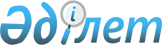 О внесении изменении в решение Тюлькубасского районного маслихата от 14 апреля 2017 года № 13/4-06 "Об утверждении норм образования и накопления коммунальных отходов, тарифов на сбор, вывоз, утилизацию, переработку и захоронение твердых бытовых отходов по Тюлькубасскому району
					
			Утративший силу
			
			
		
					Решение Тюлькубасского районного маслихата Туркестанской области от 26 ноября 2019 года № 46/2-06. Зарегистрировано Департаментом юстиции Туркестанской области 28 ноября 2019 года № 5266. Утратило силу решением Тюлькубасского районного маслихата Туркестанской области от 15 июня 2020 года № 55/11-06
      Сноска. Утратило силу решением Тюлькубасского районного маслихата Туркестанской области от 15.06.2020 № 55/11-06 (вводится в действие по истечении десяти календарных дней после дня его первого официального опубликования).
      В соответствии с подпунктом 2) статьи 19-1 Экологического кодекса Республики Казахстан от 9 января 2007 года, подпунктом 15) пункта 1 статьи 6 Закона Республики Казахстан от 23 января 2001 года "О местном государственном управлении и самоуправлении в Республики Казахстан", приказом Министра Энергетики Республики Казахстан от 25 ноября 2014 года № 145 "Об утверждении Типовых правил расчета норм образования и накопления коммунальных отходов" (зарегистрировано в Реестре государственной регистрации нормативных правовых актов за № 10030) и приказом Министра Энергетики Республики Казахстан от 1 сентября 2016 года № 404 "Об утверждении Методики расчета тарифа на сбор, вывоз, утилизацию, переработку и захоронение твердых бытовых отходов" (зарегистрировано в Реестре государственной регистрации нормативных правовых актов за № 14285), Тюлькубасский районный маслихат РЕШИЛ:
      1. Внести в решение Тюлькубасского районного маслихата от 14 апреля 2017 года № 13/4-06 "Об утверждении норм образования и накопления коммунальных отходов, тарифов на сбор, вывоз, утилизацию, переработку и захоронение твердых бытовых отходов по Тюлькубасскому району" (зарегистрировано в Реестре государственной регистрации нормативных правовых актов за № 4082, опубликовано 19 мая 2017 года в газете "Шамшырак" и 15 мая 2017 года в эталонном контрольном банке нормативных правовых актов Республики Казахстан в электронном виде) следующие изменения:
      в приложении 1:
      в строку, порядковый номер 6 внесено изменение на казахском языке, текст на русском языке не меняется;
      строку, порядковый номер 7 изложить в следующей редакции:
      "
      ";
      в строку, порядковый номер 9 внесено изменение на казахском языке, текст на русском языке не меняется:
      строку, порядковый номер 10 изложить в следующей редакции:
      "
      ";
      строки, порядковые номера 14 и 15 изложить в следующей редакции:
      "
      ";
      строку, порядковый номер 16 исключить.".
      2. Государственному учреждению "Аппарат Тюлькубасского районного маслихата" в установленном законодательством Республики Казахстан порядке обеспечить:
      1) государственную регистрацию настоящего решения в Республиканском государственном учреждении "Департамент юстиции Туркестанской области Министерства юстиции Республики Казахстан"; 
      2) размещение настоящего решения на интернет-ресурсе Тюлькубасского районного маслихата после его официального опубликования.
      3. Контроль за исполнением настоящего решения возложить руководитель аппарата районного маслихата.
      4. Настоящее решение вводится в действие по истечении десяти календарных дней после дня его первого официального опубликования.
					© 2012. РГП на ПХВ «Институт законодательства и правовой информации Республики Казахстан» Министерства юстиции Республики Казахстан
				
7
Больницы, прочие лечебно-профилактические учреждения
1 койко-место
0,73
10
Театры, кинотеатры, концертные залы, ночные клубы, казино, залы игровых автоматов
1 посадочное место
0,06
14
Продовольственные, промтоварные магазины, супермаркеты
1м2 торговой площади
0,98
15
Торговля с машин
1м2 торгового места
-
      Председатель сессии

      районного маслихата

К. Ахметов

      Секретарь районного маслихата

С. Сейсенбаев
